Република СрбијаОПШТИНА БОСИЛЕГРАДОпштинска управаОдељење за урбанизам, имовинско правне, комунално-станбене и грађевинске пословеПослови саобраћаја и инспекцијеопштинских  путева и улицаБрој:______________________________202__.годинеБОСИЛЕГРАДНАДЗИРАНИ СУБЈЕКАТ,                                  МП                           ИНСПЕКТОР ЗА ПУТЕВЕ,КОНТРОЛНА ЛИСТА БР.3.УПРАВЉАЊЕ, ОДРЖАВАЊЕ И ЗАШТИТА УЛИЦА И ОПШТИНСКИХ ПУТЕВАКОНТРОЛНА ЛИСТА БР.3.УПРАВЉАЊЕ, ОДРЖАВАЊЕ И ЗАШТИТА УЛИЦА И ОПШТИНСКИХ ПУТЕВАКОНТРОЛНА ЛИСТА БР.3.УПРАВЉАЊЕ, ОДРЖАВАЊЕ И ЗАШТИТА УЛИЦА И ОПШТИНСКИХ ПУТЕВАКОНТРОЛНА ЛИСТА БР.3.УПРАВЉАЊЕ, ОДРЖАВАЊЕ И ЗАШТИТА УЛИЦА И ОПШТИНСКИХ ПУТЕВАВрста пута:улицадруги општински путнекатегорисани путВрста пута:улицадруги општински путнекатегорисани путВрста пута:улицадруги општински путнекатегорисани путВрста пута:улицадруги општински путнекатегорисани путII. ЗАШТИТА УЛИЦА И ОПШТИНСКИХ ПУТЕВАII. ЗАШТИТА УЛИЦА И ОПШТИНСКИХ ПУТЕВАII. ЗАШТИТА УЛИЦА И ОПШТИНСКИХ ПУТЕВАII. ЗАШТИТА УЛИЦА И ОПШТИНСКИХ ПУТЕВАБ. ОБАВЕЗЕ КОРИСНИКА/СОПСТВЕНИКА ЗЕМЉИШТА КОЈЕ СЕ ГРАНИЧИ СА ПУТЕМ Б. ОБАВЕЗЕ КОРИСНИКА/СОПСТВЕНИКА ЗЕМЉИШТА КОЈЕ СЕ ГРАНИЧИ СА ПУТЕМ Б. ОБАВЕЗЕ КОРИСНИКА/СОПСТВЕНИКА ЗЕМЉИШТА КОЈЕ СЕ ГРАНИЧИ СА ПУТЕМ Б. ОБАВЕЗЕ КОРИСНИКА/СОПСТВЕНИКА ЗЕМЉИШТА КОЈЕ СЕ ГРАНИЧИ СА ПУТЕМ Ред.брРед.брПитањеОдговор и број бодова11Сопственик, опдносно корисник земљишта које се граничи са улицом и другим општинским путем:а)а)подиже ограде, сади дрвеће и засаде поред јавних путева који не ометају прегледност јавног пута и угрожавају безбедност саобраћаја;да – 2  /    /не – 0  /     /б)б)уклања гране са стабала, које су над колвозом и тротоаром у висини мањој од 7 метара, рачунајући од највише тачке коловоза;да – 2  /    /не – 0  /     /в)в)у зонама потребне прегледности подиже засаде, ограде, дрвеће, оставља предмете, поставља постројења и уређаје, гради објекте и врши друге радње којима се не омета прегледност јавног пута;да – 2  /    /не – 0  /     /г)г)прикључење на улицу и други општински пут, врши уз дозволу управљача и решења надлежног органа;да – 2  /    /не – 0  /     /д)д)омогућава слободно отицање воде и одлагање снега на његово земљиште;да – 2  /    /не – 0  /     /ђ)ђ)омогућава прилаз јавном путу или путном објекту ради извођења радова на одржавању пута или путног објекта;да – 2  /    /не – 0  /     /е)е)поштује забране утврђене законом /не предузима радње којим се оштећује на или би се  могао оштетити пут или ометати одвијање саобраћаја на путу/да – 2  /    /не – 0  /     /Напомена:Напомена:Напомена:               Максималан број бодова:        14                        Утврђен број бодова:               Максималан број бодова:        14                        Утврђен број бодова:               Максималан број бодова:        14                        Утврђен број бодова:ТАБЕЛА ЗА УТВРЂИВАЊЕ СТЕПЕНА РИЗИКАТАБЕЛА ЗА УТВРЂИВАЊЕ СТЕПЕНА РИЗИКАТАБЕЛА ЗА УТВРЂИВАЊЕ СТЕПЕНА РИЗИКАТАБЕЛА ЗА УТВРЂИВАЊЕ СТЕПЕНА РИЗИКАстепен ризикараспон броја бодоваОбележи утврђени степен ризика по броју бодоваНезнатан10-14Низак8-10Средњи6-8Висок4-6Критичан4 и мање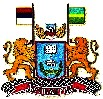 